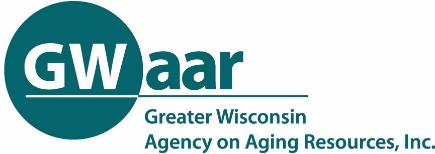 GOAL DEVELOPMENT WORKSHEET			Utilize the public input you received to form goals for your plan.  The questions below will help you create a well-thought-out goal.  Once you complete the questions you will be able to use the answers to write your goal using the template below.  Remember to keep the goal SMART – Specific, Measurable, Achievable, Relevant and Time Bound. What are you trying to improve? What problem are you trying to solve? What is the current status of your problem or situation?  Is it getting better or worse?What factors are hindering your progress? (preventing you from succeeding)What factors are supporting your efforts? 	Who are your partners in helping you succeed? (who could you work with to make this better)What are some strategies or steps that could help? (ideas to fix the problem)What do you hope to see as an outcome or result?How will you measure your progress? How will you know that you have achieved the results you wanted? GOAL TEMPLATEFocus area:  Focus area:  Due  DateGoal statement: Goal statement: Plan for measuring overall goal success – How will you know that you have achieved the results you want?  Use data.Plan for measuring overall goal success – How will you know that you have achieved the results you want?  Use data.Plan for measuring overall goal success – How will you know that you have achieved the results you want?  Use data.Specific strategies and steps to meet your goal:Measure (How will you know the strategies and steps have been completed?)Due  DateStrategy 1: Action step:  Action step: Action step: Strategy 2:Action step:Action step:Action step: Strategy 3: Action step:  Action step:Action step: Annual progress notesAnnual progress notesAnnual progress notes